8 March 2023Dear Parents/Carers,RE: Girls on Fire - Expression of Interest - 15 positions Willyama High School’s female students have the opportunity to take part in the Girls on Fire Day Camp at the Broken Hill fire station. Single day camps involve students visiting a designated site to experience frontline emergency service education and training via a mix of presentations from facilitators, individual and class activities, and disaster and emergency simulations.When		: 	Wednesday 5 April 2023Where 	: 	Broken Hill Fire StationCost		: 	Nil These single day camps involve physical activity, teamwork and a focus on providing a snapshot of the day in the life of emergency services.Up to 15 positions are available. If interested, please put your name down at the Front Office as soon as possible.Yours faithfully 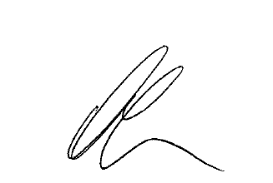 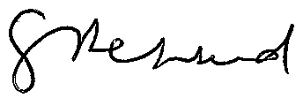 Anthony Tidball	                                        Grant Shepherd                                             Careers Adviser                                              Principal